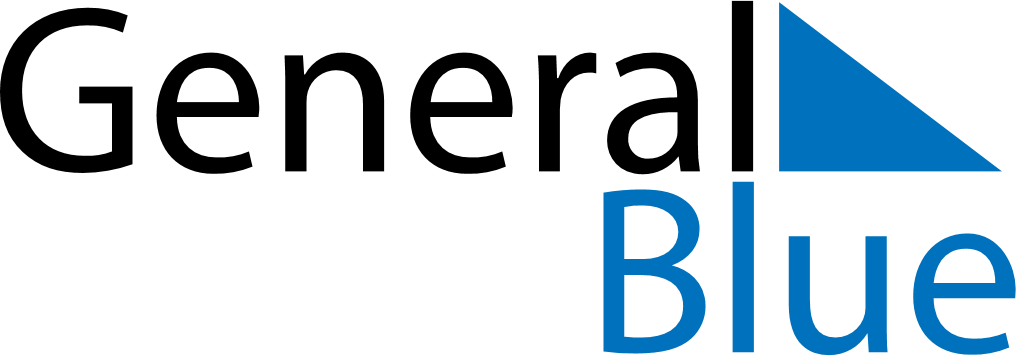 October 2024October 2024October 2024October 2024October 2024October 2024Sao Gabriel da Cachoeira, Amazonas, BrazilSao Gabriel da Cachoeira, Amazonas, BrazilSao Gabriel da Cachoeira, Amazonas, BrazilSao Gabriel da Cachoeira, Amazonas, BrazilSao Gabriel da Cachoeira, Amazonas, BrazilSao Gabriel da Cachoeira, Amazonas, BrazilSunday Monday Tuesday Wednesday Thursday Friday Saturday 1 2 3 4 5 Sunrise: 6:14 AM Sunset: 6:21 PM Daylight: 12 hours and 6 minutes. Sunrise: 6:14 AM Sunset: 6:21 PM Daylight: 12 hours and 6 minutes. Sunrise: 6:14 AM Sunset: 6:20 PM Daylight: 12 hours and 6 minutes. Sunrise: 6:13 AM Sunset: 6:20 PM Daylight: 12 hours and 6 minutes. Sunrise: 6:13 AM Sunset: 6:20 PM Daylight: 12 hours and 6 minutes. 6 7 8 9 10 11 12 Sunrise: 6:13 AM Sunset: 6:19 PM Daylight: 12 hours and 6 minutes. Sunrise: 6:12 AM Sunset: 6:19 PM Daylight: 12 hours and 6 minutes. Sunrise: 6:12 AM Sunset: 6:19 PM Daylight: 12 hours and 6 minutes. Sunrise: 6:12 AM Sunset: 6:19 PM Daylight: 12 hours and 6 minutes. Sunrise: 6:11 AM Sunset: 6:18 PM Daylight: 12 hours and 6 minutes. Sunrise: 6:11 AM Sunset: 6:18 PM Daylight: 12 hours and 6 minutes. Sunrise: 6:11 AM Sunset: 6:18 PM Daylight: 12 hours and 6 minutes. 13 14 15 16 17 18 19 Sunrise: 6:11 AM Sunset: 6:17 PM Daylight: 12 hours and 6 minutes. Sunrise: 6:10 AM Sunset: 6:17 PM Daylight: 12 hours and 6 minutes. Sunrise: 6:10 AM Sunset: 6:17 PM Daylight: 12 hours and 6 minutes. Sunrise: 6:10 AM Sunset: 6:17 PM Daylight: 12 hours and 6 minutes. Sunrise: 6:10 AM Sunset: 6:17 PM Daylight: 12 hours and 6 minutes. Sunrise: 6:10 AM Sunset: 6:16 PM Daylight: 12 hours and 6 minutes. Sunrise: 6:09 AM Sunset: 6:16 PM Daylight: 12 hours and 6 minutes. 20 21 22 23 24 25 26 Sunrise: 6:09 AM Sunset: 6:16 PM Daylight: 12 hours and 6 minutes. Sunrise: 6:09 AM Sunset: 6:16 PM Daylight: 12 hours and 6 minutes. Sunrise: 6:09 AM Sunset: 6:16 PM Daylight: 12 hours and 6 minutes. Sunrise: 6:09 AM Sunset: 6:16 PM Daylight: 12 hours and 6 minutes. Sunrise: 6:08 AM Sunset: 6:15 PM Daylight: 12 hours and 7 minutes. Sunrise: 6:08 AM Sunset: 6:15 PM Daylight: 12 hours and 7 minutes. Sunrise: 6:08 AM Sunset: 6:15 PM Daylight: 12 hours and 7 minutes. 27 28 29 30 31 Sunrise: 6:08 AM Sunset: 6:15 PM Daylight: 12 hours and 7 minutes. Sunrise: 6:08 AM Sunset: 6:15 PM Daylight: 12 hours and 7 minutes. Sunrise: 6:08 AM Sunset: 6:15 PM Daylight: 12 hours and 7 minutes. Sunrise: 6:08 AM Sunset: 6:15 PM Daylight: 12 hours and 7 minutes. Sunrise: 6:08 AM Sunset: 6:15 PM Daylight: 12 hours and 7 minutes. 